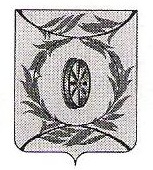 СОВЕТ ДЕПУТАТОВ АННЕНСКОГО СЕЛЬСКОГО ПОСЕЛЕНИЯ      Карталинский муниципальный район Челябинская область                                                 РЕШЕНИЕ                                          от 23.09.2020 года  № 4О создании «Культурно-массовой»комиссии.                        Заслушав и обсудив предложения по созданию и формированию комиссии, Совет депутатов Анненского сельского поселения                                        Р Е Ш И Л:                                                               1. Создать «культурно - массовую» комиссию на территории Анненского сельского поселения.2.Утвердить состав комиссии (приложение №1).3. Направить данное Решение главе Анненского сельского поселения для подписания и опубликования.Председатель Совета депутатовАнненского сельского поселения                                    Ю.Ю. ЕгороваГлава Анненского сельского поселения                          В.М. Еловик            Приложение №1К решению Совета депутатовАнненского сельского поселения № 4 от 23.09.2020гСостав « Культурно - массовой» комиссии  Анненского сельского поселения.Члены комиссии:              - Егорова Ю.Ю. - председатель Совета депутатов Анненского сельского поселения.        - Кассихина Н.Г. - депутат Совета депутатов Анненского сельского поселения.        - Иванова Ю.Д.- депутат Совета депутатов Анненского сельского поселения.        - Красикова В.Ю. - депутат Совета депутатов Анненского сельского поселения. Председатель Совета депутатовАнненского сельского поселения                           Ю.Ю.Егорова Глава Анненского сельского поселения                 В.М. Еловик